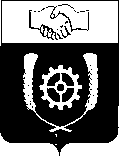   РОССИЙСКАЯ ФЕДЕРАЦИЯ                                  АДМИНИСТРАЦИЯ  МУНИЦИПАЛЬНОГО РАЙОНА             КЛЯВЛИНСКИЙ           Самарской области         РАСПОРЯЖЕНИЕ     02.04 2020 г.   № 41/1                          ст.КлявлиноО внесении изменений в распоряжение Главы муниципального района Клявлинский от 17.03.2020 г. №27/1 « О создании оперативного штаба по организации проведения мероприятий, направленных на предупреждение завоза и распространения  коронавирусной инфекции, вызванной 2019-nCov  на территории муниципального района Клявлинский» В соответствии с Федеральным Законом от 21.12.1994г. № 68-ФЗ «О защите населения и  территорий от чрезвычайных ситуаций природного и техногенного характера», Федеральным Законом от 06.10.2003г. №131–ФЗ «Об общих принципах организации местного самоуправления в РФ», постановлением Правительства Российской Федерации от 30.12. 2003 № 794 «О единой государственной системе предупреждения и ликвидации чрезвычайных ситуаций», постановления Губернатора Самарской области от 16.03.2020 №39 «О введении режима повышенной готовности в связи с угрозой распространения  новой коронавирусной инфекции, вызванной 2019-nCov  :   Внести в распоряжение Главы муниципального района Клявлинский от 17.03.2020 г. №27/1 «О создании оперативного штаба по организации проведения мероприятий, направленных на предупреждение завоза и распространения  коронавирусной инфекции, вызванной 2019-nCov  на территории муниципального района Клявлинский»  следующие изменения : Утвердить состав  оперативного штаба по организации проведения мероприятий, направленных на предупреждение завоза и распространения  коронавирусной инфекции, вызванной 2019-nCov, на территории муниципального района Клявлинский, в новой редакции согласно приложения №1 к настоящему распоряжению.2. Разместить  настоящее распоряжение на официальном сайте Администрации муниципального района Клявлинский в информационно-телекоммуникационной сети «Интернет».              3. Контроль за выполнением настоящего распоряжения оставляю за собой.Глава муниципального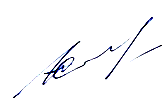 района Клявлинский                                                                                             И.Н. СоловьевКнязева Г.В.Приложение № 1к распоряжению Главы районаот 02.04.2020 г. № 41/1СОСТАВ оперативного штаба по  организации проведения мероприятий, направленных на предупреждение завоза и распространения  коронавирусной инфекции, вызванной 2019-nCov, на территории муниципального района КлявлинскийРуководитель Оперативного штаба муниципального района Клявлинский :Руководитель Оперативного штаба муниципального района Клявлинский :Руководитель Оперативного штаба муниципального района Клявлинский :Глава муниципального района Клявлинский  Соловьев И.Н.Заместитель Оперативного штаба муниципального района Клявлинский :Заместитель Оперативного штаба муниципального района Клявлинский :Заместитель Оперативного штаба муниципального района Клявлинский :Первый заместитель Главы района  Климашов П.Н.Секретарь Оперативного штаба муниципального района Клявлинский :Секретарь Оперативного штаба муниципального района Клявлинский :Секретарь Оперативного штаба муниципального района Клявлинский :делопроизводитель МКУ «Управление делами» муниципального района Клявлинский  Любимова Н.А.Члены Оперативного штаба муниципального района Клявлинский :Члены Оперативного штаба муниципального района Клявлинский :Члены Оперативного штаба муниципального района Клявлинский :Заместитель Главы района по строительству и ЖКХТелегин А.В.  Заместитель Главы муниципального района Клявлинский по экономике и финансамБуравов В.Н.Руководитель Комитета по управлению муниципальным имуществом муниципального района КлявлинскийКолесников В.И.Заведующая отделом ГО и ЧС администрации муниципального района КлявлинскийФедотова И.И.  Начальник  МО МВД России «Клявлинский» (по согласованию)Лесников А.А.                         Начальник филиала ГКУ СО «Центр по делам ГО, ПБ и ЧС ПСЧ № 119 ППС Самарской области (по согласованию)Васьков И.А.Начальник ЕДДС   муниципального района КлявлинскийНиколаев В.И.Главный врач ГБУЗ СО «Клявлинская ЦРБ» (по согласованию)Горбунова Н.А.Главный врач филиала ГБУЗ Центр гигиены и эпидемиологии в Сергиевском районе (по согласованию)  Нарушева О.Н.Главный врач ГБУ СО СВО СП «Клявлинская СББЖ» (по согласованию)Таябин А.В.Начальник Клявлинского отдела образования Северо-Восточного управления министерства образования и науки Самарской области (по согласованию)Миханьков С.В.Начальник МАУ «Межпоселенческий центр культуры, молодежной политики и спорта муниципального района Клявлинский»  Кондрашкин А.А.Начальник ЛТЦ (с.Камышла, ст. Клявлино) МЦТЭТ г. Похвистнево ОАО Ростелеком (по согласованию)Иванова Е.В.Директор МУП «Агропромснаб»Максимов Л.И.Руководитель  ГКУ СО «Главное управление соц.защиты населения северо-восточного округа»  (по согласованию)Полякова В.А.Зам. директора АНО «Центр социального обслуживания населения СВО»  (по согласованию)Репринцева М..В.Зам. директора ГКУ СО «Комплексный центр обслуживания населения СВО» отделение социального обслуживания населения  (по согласованию)  С.И. ВасильеваГлава сельского поселения ст. Клявлино (по согласованию)Иванов Ю.Д.Глава сельского поселения Борискино Игар (по согласованию)Лебакин А.Н.Глава сельского поселения Черный Ключ (по согласованию) Кадеев В.М.Глава сельского поселения Назаровка (по согласованию)Егоров В.П.Глава сельского поселения Старый Маклауш (по согласованию)Михайлов В.Л.Глава сельского поселения Старое Семенкино (по согласованию)Ильин А.В.